Numele……………………………                                           Data……….……………….                                                                                  Calificativ acordat: FIȘĂ DE EVALUARE- CLASA a IV-a Deficiență mintală moderatăCitire- Scriere- ComunicareCompletează casetele cu semnele de punctuație portivite:Maria se plimbă cu mama sa prin pădure 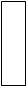 Fetița o întreabă pe mamăMamă ce floare este aceasta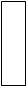 Aceasta este o narcisăEste o floare foarte frumos mirositoare Dar aceasta ce floare este  mama Aceasta este o lăcrimioarăOrdonează literele pentru a obține cuvinte:•	a, c, r- •	d, r, a- •	e, r, a, m-•	c, e, t, r, a-Desparte în silabe cuvintele:Scrie în tabel cuvinte formate din:Adaugă  silabe pentru a obține cuvinte noi:Ca -  _____ Ca - _____ - ______ Ca - _____ - ______ - ______Pa - _____Pa -  _____ - ______ Pa - _____ - ______ - ______Găsește cuvintele ascunse:acuarele- soare-comoară-ramurăFelicitări, ai parcurs cu success testul!Barem de evaluareCompetențe specifice:3. Formarea abilităților de scriere corectă și lizibilă a silabelor, cuvintelor, propozițiilor și textelor scurte Obiective propuse:Să completeze casetele cu semnele de punctuație potrivite;Să ordoneaze literele pentru a obține cuvinte;Să despartă în silabe cuvintele;Să scrie în tabel cuvinte formate dintr- o silabă, două silabe, trei silabe;Să adauge silabe pentru a obține cuvinte noi;Să găsească cuvintele ascunse;Itemi: I1. Completează casetele cu semnele de punctuație potrivite ;I2  Ordonează literele pentru a obține cuvinte;I3. Desparte în silabe cuvintele;I4. Scrie în tabel cuvinte formate dintr- o silabă, două silabe, trei silabe;I5 Adaugă silabe pentru a obține cuvinte noi;I6. Găseaște cuvintele ascunse;Descriptori de performantă:Autor: prof. Bondar RamonaInstituția: Centrul Școlar de Educație Incluzivă  Nr.1, OradeaTEST DE EVALUAREFormarea abilitătilor de comunicareDeficiență mintală severă/profundă/asociatăClasa  I-a 	 Numele si prenumele elevului:	 Data sustinerii testului:	 Calificativ acordat:Cine este și cum face?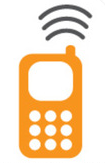 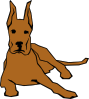 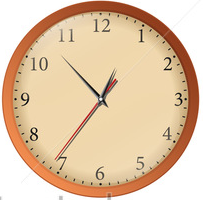 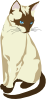 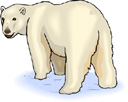 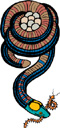 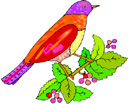 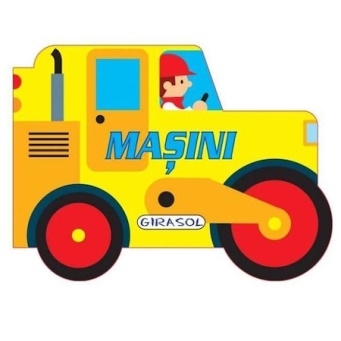 Exercitii aplicative de executare a unor comenzi verbale simple:      (copiii le vor executa corect la indicatia propunătorului)Ridică mâna!Stai pe scaun!Așază păpușa la locul indicat!Închide ușa!Sortează imaginile următoare așezând fructe la fructe și legume la legume:(măr, banană, strugure, ceapă, vinete, ardei, roșie, pară, portocală, morcov, nucă, prună). 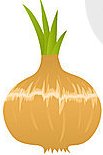 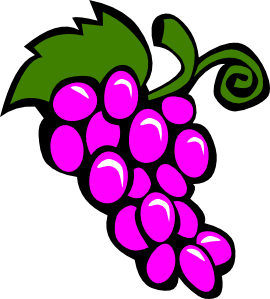 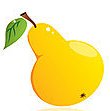 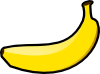 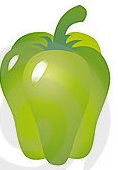 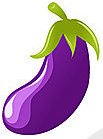 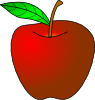 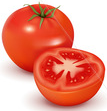 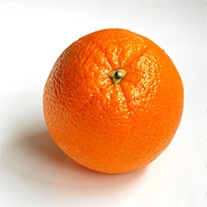 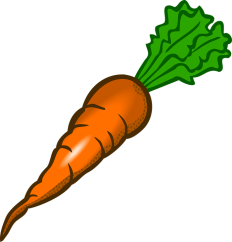 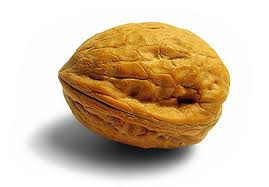 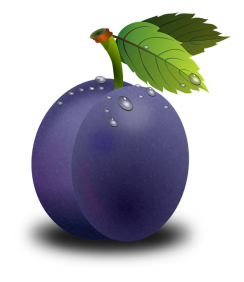 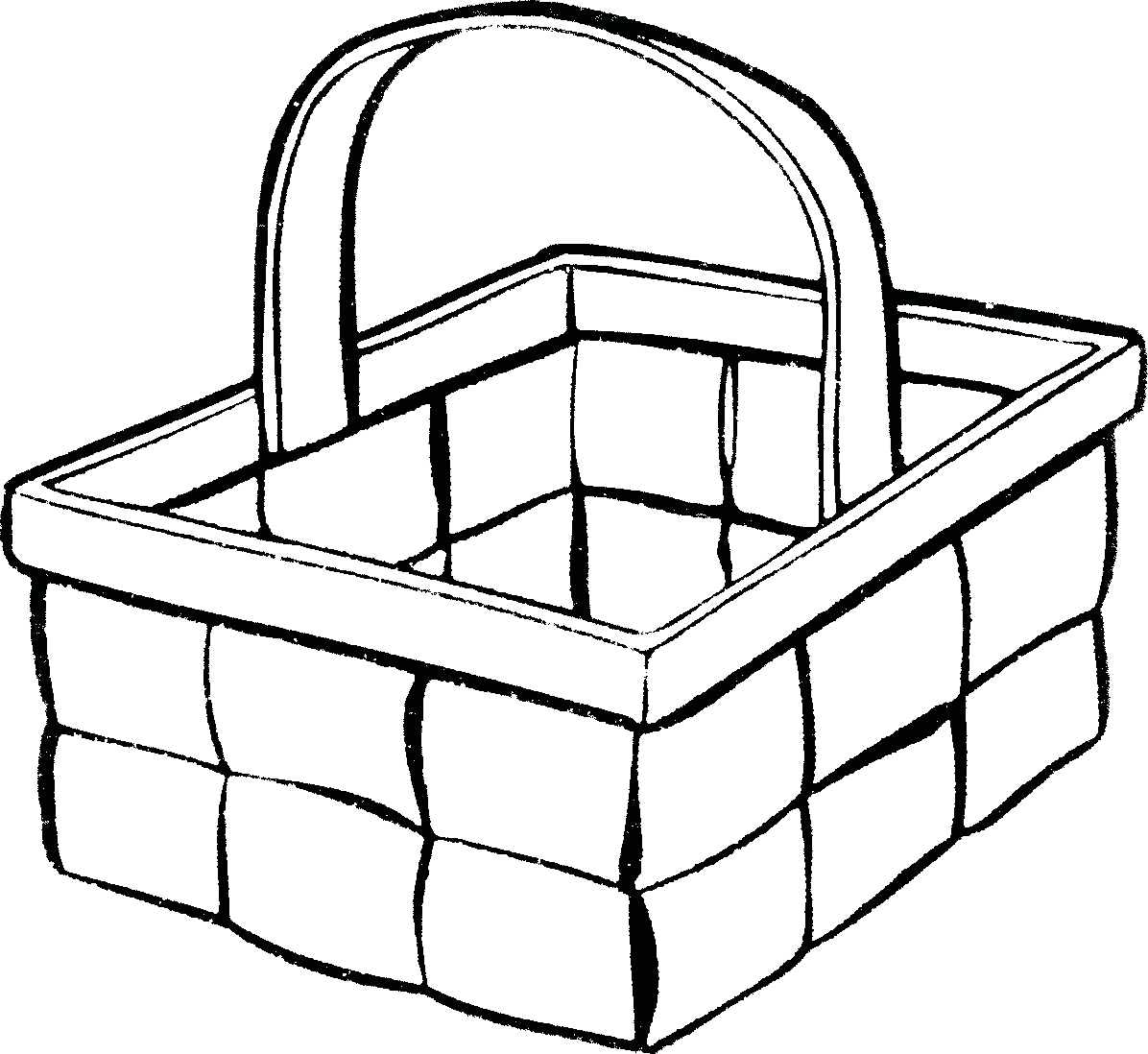 Exerciții de discriminare a culorilor roșu, galben, verde și albastru( Ce culoare este? – indică/denumește)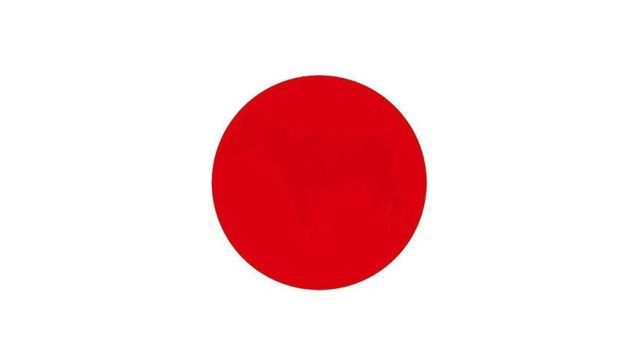 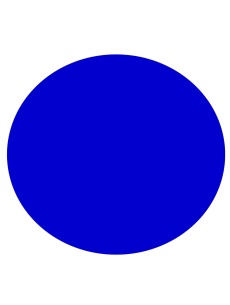 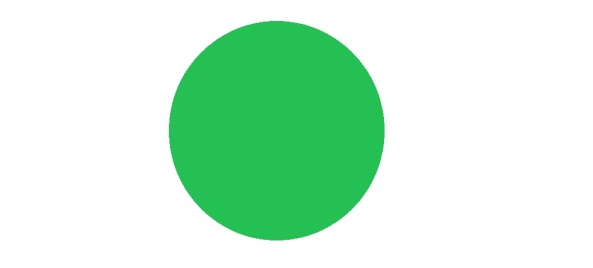 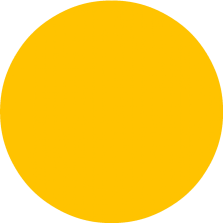 Exerciții- joc de denumire a principalelor componente ale schemei corporale: Denumește și arată următoarele segmente ale corpului: cap, mâini, picioare,   ochi, nas, gură.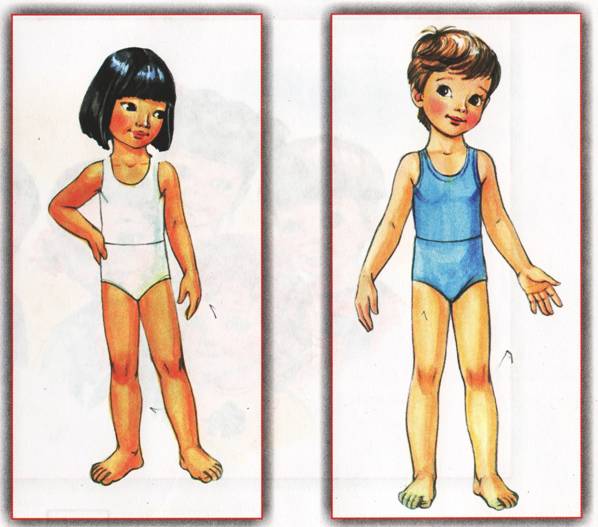 Exerciții de orientare în pagină ( stânga- dreapta, sus- jos)A_ _ _ _ _ _ _ _ _ _ _ _ _ _ _ _ _ _ _ _ _ _ _ _ _ _ _ _ _ _ _ _ _ _ _ _ _ _ _ _ _ _ _ _ _ _ _ _ _ _ _ _ _ _ _ _ _ _ _ _ _ _ _ _ _ _ ___________________________________________________________________________________________________a_________________________________________________________________________________________________ _ _ _ _ __ _ _ _ _ _ _ _ _ _ _ _ _ _ _ _ _ _ _ _ _ _ _ _ _ _ _ _ _ _ _ _ _ _ _ _ _ _ _ _ _ _ _ _ _ _ _ _ _ _ _ _ _ _ _ _ _ _ _ _ ____________________________________________________________________________________________________________________________________________________________________________________________________ _ _ _ _ _ _ _ _ _ _ _ _ _ _ _ _ _ _ _ _ _ _ _ _ _ _ _ _ _ _ _ _ _ _ _ _ _ _ _ _ _ _ _ _ _ _ _ _ _ _ _ _ _ _ _ _ _ _ _ _ _ _ _ _ _ _   _____________________________________________________________________________________________________________________________________________________________________________________________________ _ _ _ _ _ __ _ _ _ _ _ _ _ _ _ _ _ _ _ _ _ _ _ _ _ _ _ _ _ _ _ _ _ _ _ _ _ _ _ _ _ _ _ _ _ _ _ _ _ _ _ _ _ _ _ _ _ _ _ _ _ _ _ _ _____________________________________________________________________________________________________________________________________________________________________________________________________ _ _ _ _ _ _ _ _ _ _ _ _ _ _ _ _ _ _ _ _ _ _ _ _ _ _ _ _ _ _ _ _ _ _ _ _ _ _ _ _ _ _ _ _ _ _ _ _ _ _ _ _ _ _ _ _ _ _ _ _ _ _ _ _ __________________________________________________________________________________________________________________________________________________a___________________________________________________ _ _ _ _ _ __ _ _ _ _ _ _ _ _ _ _ _ _ _ _ _ _ _ _ _ _ _ _ _ _ _ _ _ _ _ _ _ _ _ _ _ _ _ _ _ _ _ _ _ _ _ _ _ _ _ _ _ _ _ _ _ _ _ _ _____________________________________________________________________________________________________________________________________________________________________________________________________ _ _ _ _ _ _ _ _ _ _ _ _ _ _ _ _ _ _ _ _ _ _ _ _ _ _ _ _ _ _ _ _ _ _ _ _ _ _ _ _ _ _ _ _ _ _ _ _ _ _ _ _ _ _ _ _ _ _ _ _ _ _ _ _ _ ____________________________________________________________________________________________________________________________________________________________________________________________________ _ _ _ _ __ _ _ _ _ _ _ _ _ _ _ _ _ _ _ _ _ _ _ _ _ _ _ _ _ _ _ _ _ _ _ _ _ _ _ _ _ _ _ _ _ _ _ _ _ _ _ _ _ _ _ _ _ _ _ _ _ _ _ _ ____________________________________________________________________________________________________________________________________________________________________________________________________ _ _ _ _ _ _ _ _ _ _ _ _ _ _ _ _ _ _ _ _ _ _ _ _ _ _ _ _ _ _ _ _ _ _ _ _ _ _ _ _ _ _ _ _ _ _ _ _ _ _ _ _ _ _ _ _ _ _ _ _ _ _ _ _ _ _   _____________________________________________________________________________________________________________________________________________________________________________________________________ _ _ _ _ _ __ _ _ _ _ _ _ _ _ _ _ _ _ _ _ _ _ _ _ _ _ _ _ _ _ _ _ _ _ _ _ _ _ _ _ _ _ _ _ _ _ _ _ _ _ _ _ _ _ _ _ _ _ _ _ _ _ _ _ _________________________________________________________________________________________________________________________________________________________________________________________________a__P.S. Materialele/pozele  au fost preluate de pe internethttps://profesoriitineranti.wordpress.com/fise-de-lucru-adaptate-pentru-elevii-cu-cerinte-educationale-speciale-integrati-in-invatamantul-de-masa/https://gradinita1chiricari.wordpress.com/2016/10/03/poezii-si-cantecele-pentru-tema-cine-sunt/https://www.google.com/search?q=imagini+cu+fructe+si+legime&rlz=1C1GGRV_enRO756RO756&oq=imagini+&aqs=chrome.0.69i59l3j69i57j0i433l2j0i131i433j0i433.4539j0j15&sourceid=chrome&ie=UTF-8Barem de evaluareCompetențe specifice:2. Formarea, exersarea și dezvoltarea abilităților de exprimare orală și comunicare independentă Obiective propuse:Să identifice obiectul/personajul și să spună cum face;Să răspundă corect și prompt cetințelor date;Să sorteze imaginile punând fructele la fructe și legumele la legume;Să discrimineze culorile roșu, albasrtu, verde și galben;Să denumească principalele părți ale corpului;Să denumescă, conform cerinței, locul în care se află litera ;Itemi: I1. Identifică obiectul/personajul și spune cum face;I2. Răspunde corect și prompt cetințelor date ;I3. Sortează imaginile punând fructele la fructe și legumele la legume;I4. Discrimineză culorile roșu, albasrtu, verde și galben;I5. Denumește principalele părți ale corpului;I6. Denumește, conform cerinței, locul în care se află litera.Descriptori de performantă:Autor: prof. Bondar RamonaInstituția: Centrul Școlar de Educație Incluzivă  Nr.1, OradeaMașină- Ramură-Copil- Tractor- Balon- Elicopter- Abecedar- Jucărie- O silabăDouă silabeTrei silabeItemulFOARTE BINE         BINE     SUFICIENT  INSUFICIENT1.Completează toate casetele cu semnele de punctuație potriviteCompletează  9 casete cu semnele de punctuație potriviteCompletează  5 casete cu semnele de punctuație potriviteCompletează  2 casetel cu semnele de punctuație potrivite2.Ordonează toate literele pentru a obține cuvinteOrdonează 3 litere pentru a obține cuvinteOrdonează 2 litere pentru a obține cuvinteOrdonează o literă pentru a obține cuvinte3.Desparte în silabe toate cuvinteleDesparte în silabe 6 cuvinteDesparte în silabe 4 cuvinteDesparte în silabe 2 cuvinte4.Scrie în tabel toate cuvintele formate dintr- o silabă, două silabe, trei silabeScrie în tabel doar  9 cuvinte formate dintr- o silabă, două silabe, trei silabeScrie în tabel doar 6 cuvinte formate dintr- o silabă, două silabe, trei silabeScrie în tabel doar 3 cuvinte formate dintr- o silabă, două silabe, trei silabe5.Adaugă toate  silabele pentru a obține cuvinte noi;Adaugă 9 silabe pentru a obține cuvinte noi;Adaugă 6 silabe pentru a obține cuvinte noi;Adaugă 3 silabe pentru a obține cuvinte noi;6.Găseaște toate cuvintele ascunseGăseaște 3 cuvinte ascunseGăseaște 2 cuvinte ascunseGăseaște un cuvânt ascunsItemulFOARTE BINE         BINE     SUFICIENT  INSUFICIENT1.Identifică toate obiectele și spune cum faceIdentifică  6 obiecte și spune cum faceIdentifică 4 obiecte și spune cum faceIdentifică 2obiecte și  spune cum face2.Răspunde corect și prompt tuturor cetințelor dateRăspunde corect și prompt  la 3 dintre cetințele dateRăspunde corect și prompt la 2 dintre cetințele dateRăspunde corect și prompt la o cerință dată3.Sortează toate imaginile punând fructele la fructe și legumele la legumeSortează10  imagini punând fructele la fructe și legumele la legumeSortează 8 imagini punând fructele la fructe și legumele la legumeSortează 4 imagini punând fructele la fructe și legumele la legume4.Discrimineză culorile roșu, albasrtu, verde și galben;Discrimineză doar 3 culoriDiscrimineză doar 2 culoriDiscrimineză doar 0 culoare5.Denumește principalele părți ale corpului;Denumește 3 părți ale corpului;Denumește 2 părți ale corpului;Denumește 2 părte a corpului;6.Denumește, conform cerinței, locul în care se află literaDenumește doar 3 poziții ale literei în paginăDenumește doar 2 poziții ale literei în paginăDenumește doar o poziție a  literei în pagină